First: Course Information:Second: General Course Description The course discusses the Magnetization, the Field of Magnetized Objects, the H Field, The Electromotive Force, Electromagnetic Induction, Conservation of Energy and Momentum, the Wave Equation, Electromagnetic Waves in Vacuum and Matter.Third: Course Objectives Fourth: Expected Learning Outcomes To use Biot-Savar Law to find the magnetic field for different sources shapes. To employ Amperes law to calculate the magnetic field for systems with symmetry. To find the vector potential and H field for different configurations. To calculate the magnetic field due to magnetized objects.To know Maxwell's equations and understand the physics behind each equation.Fifth: Course Plan  Distribution & Learning  ResourcesSixth: Teaching Strategies and Methods   Seventh: Methods of Assessment Eighth: Required Textbooks Primary Textbook: Title: Introduction to ElectrodynamicsAuthor(s):	David J. GriffithsPublisher:	Prentice-Hall International, Inc.Year	1999Edition: 3rd  Edition   or 2nd edition.	Secondary ReferencesFoundation of Electromagnetic Theory, by Reitz and MilfordElectromagnetic Fields,  Roald K. WangsnessNinth : General  Instructions 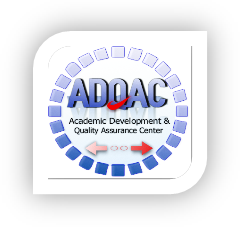 Mutah UniversityDetailed SyllabusElectromagnetic Theory II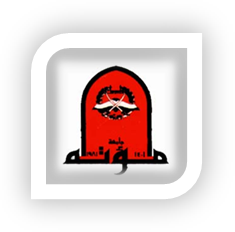 Course Number: 335 Course Title:  Electromagnetic Theory II Credit Hours: 3 credit hoursCollege: Science Pre-requisite: 334 Department: PhysicsInstructor: Dr. Moaz Altarawneh Semester & Academic Year: Fall 2016/2017The time of the lecture: 10-11 Sunday, Tuesday and ThursdayOffice Hours: 8:00-12:30 Monday+ Wednesday  2:00-4:00 Sunday, Tuesday and Thursday  To Study the Magnetic Dipole Moment and Magnetization of Objects.To study the relation of Magnetic field, Magnetization, and the H Field of Linear and nonlinear Magnetic Materials.To study the Electromotive Force and the different way of creating it.Electro Magnetic Induction and the importance of this Induction.Maxwell’s Equations and their applications.Solving the Wave Equation in the case of Electric and magnetic Fields.Studying the behavior of Electro-Magnetic waves in Vacuum and Matters.Learning Resources  Topics to be CoveredWeekNo.1,2,3,4,5,61,2,3,4,5,6 Magnetostatics   Magnetic ForceMagnetic FieldAmpere’s LawVector PotentialChapter 57,8,97,8,9Magnetostatic Fields in Matter.MagnetizationThe Field of Magnetized ObjectsH FieldChapter 610,1110,11ElectrodynamicsElectromotive ForceElectromagnetic InductionMaxwell’s EquationsChapter 712,1312,13Conservation LawsEnergyMomentumChapter 814, 1514, 15Electromagnetic WavesThe Wave EquationElectromagnetic Waves in VacuumElectromagnetic Waves in MatterAbsorption DispersionGuided WavesChapter 916Potentials and FieldsScalar and Vector PotentialRetarded PotentialsLiěnard-Wiechert PotentialPotentials and FieldsScalar and Vector PotentialRetarded PotentialsLiěnard-Wiechert PotentialChapter 10Teaching Strategies and MethodsNo Direct Instruction 1Demonstration 2Problem solving 3Interactive instruction 4Proportion of Final EvaluationEvaluation    Methods of Week & DateNo.20%First exam ( 4 problems) 1.20%Second exam ( 4 problems)2.10%Homework : selected problems from each chapter.3.50%Final exam. ( comprehensive exam) 4.(100%)TotalTotalAdditional Notes, Office hours, Incomplete Exams, Reports, Papers,  …etcNo Missing more than six class, the student will be dropped from the class.1Cheating is prohibited and university regulations will be followed firmly.2